Til Skolen									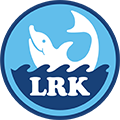 Dato:________Søknad om fri fa skolen for å delta på nasjonalt/internasjonalt stevne________________________ har kvalifisert seg og er uttatt til å representere vår klubb i Landsdels ÅM som holdes i Fredrikstad 15.-17. Mars 2019. Avreise er 15.mars kl 10:00Man kan om ønskelig gå inn på www.livetiming.medley.no for mer informasjon om stevnet. 	Foresattes signatur:	_____________________________________________  	Skolens uttalelse og signatur:______________________________________  Med vennlig hilsen  Michael Ross Hemminghyth
Hovedtrener, Lørenskog og Rælingen Kappsvømmingsklubbtrener-a@lrk.notlf. 48365016